ПРОЕКТНАЯ ДЕКЛАРАЦИЯ01 февраля 2011 года
строящегося многоквартирного жилого дома по адресу:
Московская область, Люберецкий район, городское поселение Октябрьский, микрорайон "Западный", КОРПУС 1ЧАСТЬ I. ИНФОРМАЦИЯ О ЗАСТРОЙЩИКЕЧАСТЬ II. ИНФОРМАЦИЯ О ПРОЕКТЕ СТРОИТЕЛЬСТВА 
соответствует проектной документацииИзменение проектной декларацииОбщество с ограниченной ответственностью «Арвида»СООБЩЕНИЕо внесении изменений в Проектную декларацию от 01 февраля 2011 года "Строящегося многоквартирного жилого дома по адресу: 
Московская область, Люберецкий муниципальный район, городское поселение Октябрьский, микрорайон "Западный", КОРПУС 1", опубликованную на сайте www.kvadro-dom.ruВ связи с изменением срока строительства жилого дома на земельном участке по строительному адресу: Московская область, Люберецкий муниципальный район, городское поселение Октябрьский, микрорайон "Западный", корпус 1, внести изменение в пункт 8.1. Проектной декларации:1. Пункт 8.1. Проектной декларации читать в новой редакции: "Предполагаемый срок получения разрешения на ввод в эксплуатацию жилого дома - 1 квартал 2012 года".2. Опубликовать данное изменение 01 ноября 2011 года на сайте www.kvadro-dom.ruВнесение изменений в проектную декларацию.Общество с ограниченной ответственностью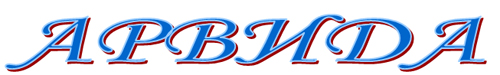 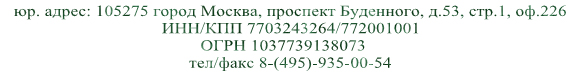 СООБЩЕНИЕо внесении изменений в Проектную декларацию от 01февраля 2011 года "Строящегося многоквартирного жилого дома по адресу: Московская область, Люберецкий муниципальный район, городское поселение Октябрьский, микрорайон "Западный", КОРПУС 1", опубликованную на сайте www.kvadro-dom.ruВ связи с изменением срока строительства жилого дома на земельном участке по строительному адресу: Московская область, Люберецкий муниципальный район, городское поселение Октябрьский, микрорайон "Западный", корпус 1, внести изменение в пункт 8.1. Проектной декларации:1. Пункт 8.1. Проектной декларации читать в новой редакции: "Предполагаемый срок получения разрешения на ввод в эксплуатацию жилого дома - 4 квартал 2012 года".2. Опубликовать данное изменение 01 апреля 2012 года на сайте www.kvadro-dom.ru    Генеральный директор       Вензелев А.М.ИЗМЕНЕНИЯВ проектную декларацию на строительство 21-этажного 5-ти секционного монолитно-кирпичного жилого многоквартирного дома по адресу: Московская область, Люберецкий район, городское поселение Октябрьский, микрорайон "Западный", корпус 1 от 01.03.2011 г., касающиеся сведений, предусмотренных пунктом 6 части 1 ст. 20 Федерального закона "Об участии в долевом строительстве многоквартирных домов и иных объектов недвижимости и о внесении изменений в некоторые законодательные акты Российской Федерации" № 214-ФЗ от 30.12.2004 г.ООО "Арвида", именуемое в проектной декларации "Застройщик", в лице директора Вензелева Александра Михайловича, действующего на основании Устава, вносит в проектную декларацию, опубликованную в сети "Интернет" 27.07.2012 г. Следующие изменения:1. Внести в п. 5 Проектной декларации "Информация о застройщике" в соответствии с требованиями п. 5 ст. 19 Федерального Закона от 30.12.2004 № 214-ФЗ "Об участии в долевом строительстве многоквартирных домов и иных объектов недвижимости и о внесении изменений в некоторые законодательные акты Российской Федерации" следующие изменения:6.1 Финансовый результат деятельности застройщика на 01 июля 2012 г. : Прибыль отчётного периода составляет3198 (Три миллиона сто девяносто восемь тысяч) рублей.6.2 Размер кредиторской задолженности на 01 июля 2012 г. 172404 (Сто семьдесят два миллиона четыреста четыре тысячи) рублей.Генеральный директор 
ООО "Арвида" 
Вензелев А.М.№ п/пНаименование пунктов части 1 статьи 20 Федерального закона 
№214-ФЗ от 30.12.2004 г.Информация о застройщике1.О фирменном наименовании, месте нахождения, режиме работы застройщикаО фирменном наименовании, месте нахождения, режиме работы застройщика1.1Полное
СокращённоеОбщество с ограниченной ответственностью "АРВИДА"
ООО "АРВИДА"1.2Местонахождение:
Юридический адрес

Почтовый адрес105275, г. Москва, проспект Буденного, дом 53, строение 1, офис 226

119421, г. Москва, Ленинский проспект, дом 109/1, корпус 21.3Телефон
Факс
e-mail :(495) 935-00-54
(495) 935-00-54
arvida@bk.ru1.4Режим работыС 10.00 до 17.00 ежедневно, кроме субботы и воскресенья2О государственной регистрации застройщикаО государственной регистрации застройщика2.1Свидетельство о государственной регистрации юридического лицаСерия 77 № 007204646 от 18 января 2003 годаОсновной государственный регистрационный номерОГРН 1037739138073Орган, осуществивший государственную регистрациюМежрайонная инспекция Министерства Российской Федерации по налогам и сборам № 39 по г. Москве3Учредителями застройщика являются:Граждане Российской Федерации:
Петров О. В. - 16% голосов 
(номинальная стоимость доли - 1344 рубля);

Ильин М. Л. - 18% голосов 
(номинальная стоимость доли - 1512 рублей);

Мамонтов О. В. - 16% голосов 
(номинальная стоимость доли - 1344 рубля);

Коротков С. П. - 17% голосов 
(номинальная стоимость доли - 1428 рублей);

Жукова Т. Н. - 33% голосов 
(номинальная стоимость доли - 2772 рубля)4Сведения о проектах строительства многоквартирных домов и (или) иных объектов недвижимости, в которых принимал участие застройщик в течение трёх лет, предшествующих опубликованию проектной декларацииВ иных проектах строительства многоквартирных домов и (или) иных объектов недвижимости в качестве застройщика участия не принимал5Сведения о виде лицензируемой деятельности, сроке её действия, об органе, выдавшем эту лицензиюДеятельность застройщика не подлежит лицензированию в соответствии с Федеральным законом РФ "О лицензировании отдельных видов деятельности"6Сведения о величине собственных денежных средств, финансовом результате текущего года, размере кредиторской задолженности застройщика на день опубликования проектной декларацииСведения о величине собственных денежных средств, финансовом результате текущего года, размере кредиторской задолженности застройщика на день опубликования проектной декларации6.1Финансовый результат деятельности застройщика на "31" декабря 2010 годаУбыток отчетного периода составляет двадцать четыре тысячи рублей6.2Размер кредиторской задолженности на "31" декабря 2010 годаПятьдесят девять миллионов четыреста девяносто семь тысячь рублей7Учредительные, регистрационные документы, отчётность о финансово-хозяйственной деятельности, предоставляемые для ознакомления любому обратившемуся лицу, в соответствии с действующим законодательством, находятся в офисе ООО "АРВИДА" по адресу: г. Москва, Ленинский проспект, дом 109/1, корпус 2Учредительные, регистрационные документы, отчётность о финансово-хозяйственной деятельности, предоставляемые для ознакомления любому обратившемуся лицу, в соответствии с действующим законодательством, находятся в офисе ООО "АРВИДА" по адресу: г. Москва, Ленинский проспект, дом 109/1, корпус 27.1Учредительные документы:Устав ООО "АРВИДА"
Учредительный договор ООО "АРВИДА"7.2Свидетельство о постановке на учёт в налоговом органе юридического лицаСерия 77 № 004736508, постановка на учёт
16 мая 2005 года в Инспекции ФНС России № 20 по г. Москве 7720ИНН/КПП7703243264/772001001Аудиторское заключение о состоянии финансово-хозяйственной деятельностиНе подлежит обязательному аудиту в соответствии с Федеральным Законом от 07.08.2001 №119-ФЗ "Об аудиторской деятельности"№ п/пНаименование пунктов части 1 статьи 20 Федерального закона 
№214-ФЗ от 30.12.2004 г.Информация о застройщике1Сведения о цели проекта строительства, этапах и сроках его реализации, результатах государственной экспертизы проектной документации, если проведение такой экспертизы установлено федеральным законодательствомСведения о цели проекта строительства, этапах и сроках его реализации, результатах государственной экспертизы проектной документации, если проведение такой экспертизы установлено федеральным законодательством1.1Цель проекта строительстваСтроительство 5-секционного монолитного 21- этажного многоквартирного жилого дома, расположенного по адресу:
Московская область, Люберецкий район, пос. Октябрьский, мкр. Западный, корпус 11.2Этапы и сроки реализации проекта строительстваСтроительство в один этап. 
Сроки строительства: 
начало - 2 квартал 2007 года, 
окончание - 4 квартал 2011 года.1.3Результаты государственной экспертизы проектной документацииРешение начальника Мособлэкспертизы Московской области № 90 от 18.07.2006 года2Сведения о разрешении на строительство:Сведения о разрешении на строительство:Разрешение на строительство№ RU50513104-38 РС от 20 декабря 2007 года выдано Главным архитектором муниципального образования п. Октябрьский, утверждено Главой п. Октябрьский, Люберецкого района, Московской области.3Сведения о правах застройщика на земельный участок, о собственнике, границах и площади земельного участка, предусмотренных проектной документацией, об элементах благоустройстваСведения о правах застройщика на земельный участок, о собственнике, границах и площади земельного участка, предусмотренных проектной документацией, об элементах благоустройства3.1Права застройщика на земельный участокРаспоряжение Главы Муниципального образования Люберецкий район Московской области №1266-РГ от 08.08.2001г. об утверждении акта выбора земельного участка и заключении договора аренды на земельный участок. Постановление Главы Муниципального образования посёлок Октябрьский Люберецкого района Московской области №142 от 24.05.2001г. "Об отводе земельного участка под строительство 2-ой очереди жилого комплекса мкр. Западный"Договор о предоставлении участка площадью 28663,00 кв.м., кадастровый номер 50:22:002 01 01:0065 расположенный по адресу: Московская область, Люберецкий район, посёлок Октябрьский, микрорайон Западный, категория земель - земли поселений, в пользование на условиях аренды под строительство 2-ой очереди жилого комплекса (договор аренды земельного участка № 56 от 01 ноября 2003 года), подписанного ООО "АРВИДА" с Муниципальным образованием посёлок Октябрьский Люберецкого района Московской области, зарегистрированный Управлением Московской областной регистрационной палатой в Люберецком районе 21 ноября 2003 года, № регистрации 50-01/22-55/2003-26.1.3.2Собственник земельного участкаГосударственная собственность, подлежащая разграничению3.3Границы и площадь земельного участка по проектуГраницами участка являются:
на севере - проезд местного значения;
на северо-западе - 17-ти этажный жилой дом;
на юге - улица Текстильщиков и существующий магазин;
на востоке - территория стадиона;
на западе - существующий 17-ти этажный жилой дом.
Окружающей застройкой являются:
с южной стороны- 5-ти этажные панельные дома;
с западной и северо-западной- 17-ти этажные жилые дома.

Площадь участка - 1,01 га (в границах благоустройства)
Процент застройки - 22,2%
Площадь покрытий - 5876,9 кв.м.;
в т.ч.:
- проезды с твёрдым покрытием - 2941,6 кв.м.;
- плиточное покрытие - 2192,8 кв.м.;
- улучшенное грунтовое покрытие - 428,2 кв.м.;
- отмостки -314,3 кв.м.3.4Элементы благоустройства и озеленения в границах отведённой территорииОзеленение и благоустройство участка предусмотрено с использованием современных малых архитектурных форм, устройством цветников, посадкой кустарников, посевом газонов, оборудованием детских площадок, урн, вазонов с учётом создания оптимальных условий для жителей, придания своеобразия облику проектируемой территории.4Сведения о местоположении строящегося многоквартирного дома с описанием, подготовленным в соответствии с проектной документацией, на основании которой выдано разрешение на строительствоСведения о местоположении строящегося многоквартирного дома с описанием, подготовленным в соответствии с проектной документацией, на основании которой выдано разрешение на строительство4.1Местоположение строящегося многоквартирного домаТерритория микрорайона "Западный" посёлка Октябрьский, на которой размещается строящийся 21 этажный жилой дом, расположена на юго-западной части посёлка. 
С западной и северо-западной сторон участок ограничен существующими 17-ти этажными жилыми домами, с южной и северной- перспективным строительством 17-ти этажных жилых домов.4.2Описание многоквартирного домаМонолитно-кирпичный многоквартирный жилой дом по индивидуальный проекту представляет собой композицию из пяти 21-но этажных секций. 
Взаимное расположение (блокировка) секций обусловлено градостроительными факторами и развитием данного микрорайона. Каркас дома предусматривается в виде монолитных перекрестно-стеновых систем с несущими внутренними поперечными и продольными стенами и многопролетными неразрезными перекрытиями.
Фундаменты - монолитные, железобетонные плиты, толщиной 800 мм, по бетонной подготовке.
Наружные стены - многослойные с опиранием на плиты перекрытий.
Внутренние несущие стены - из тяжелого бетона, толщиной 160 мм.
Перекрытие техподполья и жилых этажей - монолитные плиты из бетона.
В каждом подъезде предусмотрены три лифта (два пассажирских и грузовой) и мусоропровод.
Входные двери в подъезд, техподполье и межтамбурные двери - деревянные.
Окна и балконные двери из ПВХ профилей, белого цвета.
Техподполье предназначено для внутренних инженерных коммуникаций. 
Чердак - тёплый и его помещение используется как сборная камера системы вентиляции. 
Кровля - плоская, рулонная с нормативным уклоном (1,5%). 
Силуэт жилого здания складывается из мелкой пластики парапета и завершающих элементов лестнично-лифтовых узлов. Основная ширина секции около 16 метров, высота здания 67 метров (по парапету). 
Жилой дом имеет класс пожарной опасности (С0) и II степень огнестойкости конструкций.5Сведения о количестве в составе строящихся (создаваемых) многоквартирного дома и (или) иного объекта недвижимости самостоятельных частей (квартир в многоквартирном доме, гаражей и иных объектов недвижимости), передаваемых участникам долевого строительства застройщиком после получения разрешения на ввод в эксплуатацию многоквартирного дома и (или) иного объекта недвижимости, а также об описании технических характеристик указанных самостоятельных частей в соответствии с проектной документациейСведения о количестве в составе строящихся (создаваемых) многоквартирного дома и (или) иного объекта недвижимости самостоятельных частей (квартир в многоквартирном доме, гаражей и иных объектов недвижимости), передаваемых участникам долевого строительства застройщиком после получения разрешения на ввод в эксплуатацию многоквартирного дома и (или) иного объекта недвижимости, а также об описании технических характеристик указанных самостоятельных частей в соответствии с проектной документацией5.1Количество квартир в составе строящегося домаСекция 1: одна - трёхкомнатная, две - двухкомнатные, две - однокомнатные.
Секция 2: две - трёхкомнатные, три - однокомнатные.
Секция 3 угловая : одна - трёхкомнатная, две - двухкомнатные, одна - однокомнатная.
Секции 4-5 имеют одинаковую планировку: одна - трёхкомнатная, две - двухкомнатные, две - однокомнатные.
Количество квартир по проекту - 480 общей площадью 29211.00 кв.м. в т.ч.: 
- однокомнатных - 200 (общей площадью 9263 кв.м.);
- двухкомнатных - 160 (общей площадью 9654 кв.м.);
- трёхкомнатных - 120 (общей площадью 10294 кв.м.)
Минимальная площадь квартиры, передаваемой участнику долевого строительства, составляет ориентировочно 42,63 кв.м., максимальная площадь - 98,65 кв.м.
Примечания: площади всех помещений указываются ориентировочно и будут уточнены после ввода объекта в эксплуатацию по замерам БТИ с последующим изготовлением технического паспорта здания.
Монтажная высота всех помещений- 2,8м (без выполнения отделочных работ).5.2Техническая характеристика квартирМатериал наружных стен - кирпич и газобетонный блок, материал внутренних перегородок - газобетонный блок.
Перекрытия - железобетонные.
Указанные выше квартиры подлежат передаче участнику долевого строительства в следующем техническом состоянии: стены санузлов - оштукатурены,
оконные проёмы и балконные двери - металлопластиковые окна с двухкамерным стеклопакетом.5.3Инженерное обеспечениеЭлектропроводка - кабельный ввод до квартирного электрощита, квартира имеет отопительные приборы, сантехнические стояки с выводами и входную дверь.
Наличие лоджий без остекления: одна или две с входом из кухни или комнаты. 
Водоснабжение и канализация, электроснабжение, телефонизация, радиофикация, телевидение - от городских сетей.
Кухни в квартирах - силовое электрообеспечение для электроплит.6Сведения о функциональном назначении нежилых помещений в многоквартирном доме, не входящих в состав общего имущества в многоквартирном домеСведения о функциональном назначении нежилых помещений в многоквартирном доме, не входящих в состав общего имущества в многоквартирном доме6.1Функциональное назначение нежилых помещенийНежилые помещения, вид использования которых определяется владельцем самостоятельно в соответствии с действующим законодательством (в том числе под торгово-офисные помещения), располагаются на первом этаже жилого дома в секциях 1, 2 , 3, 4 и 5. 
Их общая площадь составляет 1202,76 квадратных метровСведения о составе общего имущества в многоквартирном доме, которое будет находиться в общей долевой собственности участников долевого строительства после получения разрешения на ввод в эксплуатацию и передачи квартир участникам долевого строительстваСведения о составе общего имущества в многоквартирном доме, которое будет находиться в общей долевой собственности участников долевого строительства после получения разрешения на ввод в эксплуатацию и передачи квартир участникам долевого строительства7.1Площадь общего имущества домаОбщая площадь дома - 42056 кв.м.,
в т.ч. жилая часть - 29211 кв. м.,
в т.ч. общественная часть - 11642.24 кв.м.
Полезная площадь общественной части дома - 11642.24 кв. м.7.2Состав общего имущества домаК составу общего имущества многоквартирного дома относятся:
- инженерные коммуникации, проходящие по цокольному этажу;
- лифтовые шахты с лифтами и машинными отделениями;
- мусоропроводы с мусорными камерами;
- лестницы с лестничными площадками;
- помещение уборочного инвентаря;
- коридоры;
- электрощитовая;
- подвальные помещения;
- теплый чердак и кровля;
- земельный участок, на котором расположены два дома с элементами благоустройства;
- внутриплощадочные инженерные сети.
- помещения, в которых расположены оборудование и системы инженерного обеспечения дома8Сведения о предполагаемом сроке получения разрешения на ввод в эксплуатацию строящегося многоквартирного дома, а также о перечне органов государственной власти, органов местного самоуправления и иных организаций, представители которых участвуют в приёмке многоквартирного домаСведения о предполагаемом сроке получения разрешения на ввод в эксплуатацию строящегося многоквартирного дома, а также о перечне органов государственной власти, органов местного самоуправления и иных организаций, представители которых участвуют в приёмке многоквартирного дома8.1Предполагаемый срок получения разрешения на ввод в эксплуатацию жилого дома4 квартал 2011 года.8.2Сведения об органе, уполномоченном в соответствии с законодательством о градостроительной деятельности на выдачу разрешения на ввод многоквартирного жилого дома в эксплуатациюАдминистрация городского поселения Октябрьский Люберецкого муниципального района Московской области9Сведения о возможных финансовых и прочих рисках при осуществлении проекта строительства и о мерах по добровольному страхованию застройщиком таких рисковСведения о возможных финансовых и прочих рисках при осуществлении проекта строительства и о мерах по добровольному страхованию застройщиком таких рисковФинансовые риски1. Валютные риски оцениваются как умеренные. Высокая цена на нефть и ниже среднего темпы инфляции позволяют прогнозировать незначительные, в пределах 3-5 процентов колебания курса рубля к доллару. 
2. Процентные и кредитные риски низкие. Тенденция к понижению ставки рефинансирования и ставок по кредитам и депозитам. 
3. Инфляционные риски умеренные. Уровень инфляции имеет устойчивую тенденцию к снижению. 
4. Инвестиционные риски - невысокие. Недвижимость в городе Москве и Московской области на протяжении последних пяти лет пользуется устойчивым спросомОбстоятельства непреодолимой силыа именно: пожары, наводнения, землетрясения, эпидемии, стихийные бедствия, военные действия, погодные условия, при наступлении которых невозможно выполнение работ по строительству многоквартирного дома, и/или коммуникаций для многоквартирного дома, и иных работ, связанных с проектом строительства, террористические акты, гражданские волнения; беспорядки; забастовки; издание законодательных и нормативных актов, предписаний, приказов органов исполнительной власти, ухудшающих положение Застройщика; неисполнение своих обязанностей контрагентами Застройщика вследствие наступления обстоятельств непреодолимой силы (предусмотренных как настоящим пунктом, так и соглашениями контрагентов);
- инфляция, дефолт, изменение ставки рефинансирования ЦБ РФ, изменение стоимости привлекаемых кредитных ресурсов Застройщиком;
- иные обстоятельства вне разумного контроля Застройщика.
Страхование возможных финансовых и прочих рисков Застройщиком не осуществляется.9.1Сведения о планируемой стоимости строительства (создания) многоквартирного дома и (или) иного объекта недвижимости 
Планируемая стоимость строительства составляет 850000000 рублей 00 копеекСведения о планируемой стоимости строительства (создания) многоквартирного дома и (или) иного объекта недвижимости 
Планируемая стоимость строительства составляет 850000000 рублей 00 копеек10Сведения о перечне организаций, осуществляющие основные строительно-монтажные и другие работыСведения о перечне организаций, осуществляющие основные строительно-монтажные и другие работыГенеральная подрядная организацияООО "ЦЕНТРСТРОЙСЕРВИС". 
Свидетельство о допуске к определенному виду или видам работ, которые оказывают влияние на безопасность объектов капитального строительства от 09.09.2010 № 372111Сведения о способе обеспечения исполнения обязательств застройщика по договору В обеспечение исполнения обязательств застройщика по договору с момента государственной регистрации договора у участников долевого строительства (залогодержателей) считаются находящимися в залоге право аренды на земельный участок, предоставленный для строительства (создания) многоквартирного дома, в составе которых будет находиться и строящийся (создаваемые) на этом земельном участке многоквартирный домСведения о способе обеспечения исполнения обязательств застройщика по договору В обеспечение исполнения обязательств застройщика по договору с момента государственной регистрации договора у участников долевого строительства (залогодержателей) считаются находящимися в залоге право аренды на земельный участок, предоставленный для строительства (создания) многоквартирного дома, в составе которых будет находиться и строящийся (создаваемые) на этом земельном участке многоквартирный дом12Сведения об иных договорах и сделках, на основании которых привлекаются денежные средства для строительства (создания) многоквартирного дома и (или) иного объекта недвижимости, за исключением привлечения денежных средств на основании договоров Застройщик не заключает иных договоров и сделок, связанных с привлечением денежных средств для строительства многоквартирного дома.Сведения об иных договорах и сделках, на основании которых привлекаются денежные средства для строительства (создания) многоквартирного дома и (или) иного объекта недвижимости, за исключением привлечения денежных средств на основании договоров Застройщик не заключает иных договоров и сделок, связанных с привлечением денежных средств для строительства многоквартирного дома.13Оригинал Проектной декларации хранится в офисе ООО "АРВИДА" по адресу: г. Москва, Ленинский проспект, дом 109/1, корпус 2, телефон (495) 935-00-54. 

По требованию любого из участников долевого строительства Застройщик обязан представить для ознакомления:
- разрешение на строительство;
- технико-экономическое обоснование проекта строительства;
- заключение государственной экспертизы проектной документации;
- проектную документацию, включающую в себе все внесённые в неё изменения;
- документы, подтверждающие права застройщика на земельный участокОригинал Проектной декларации хранится в офисе ООО "АРВИДА" по адресу: г. Москва, Ленинский проспект, дом 109/1, корпус 2, телефон (495) 935-00-54. 

По требованию любого из участников долевого строительства Застройщик обязан представить для ознакомления:
- разрешение на строительство;
- технико-экономическое обоснование проекта строительства;
- заключение государственной экспертизы проектной документации;
- проектную документацию, включающую в себе все внесённые в неё изменения;
- документы, подтверждающие права застройщика на земельный участок14Место опубликования Проектной декларации: Интернет, www.kvadro-dom.ruМесто опубликования Проектной декларации: Интернет, www.kvadro-dom.ruГенеральный директор
ООО "АРВИДА"Вензелев А.М.Генеральный директор
ООО "АРВИДА"Вензелев А.М.